КУЛЬТУРНЫЙ ДНЕВНИК ШКОЛЬНИКАУченицы 5 «в» классаЛабазановой У.                                   2021 годРаздел 1. Приглашение к чтению.Раздел 2. Волшебный мир искусства.Раздел 3. Театральные встречи.Раздел 4. Удивительный мир кино.Раздел 5. Никто не забыт…Раздел 6. Музейное зазеркалье.Раздел 7. Мой Дагестан.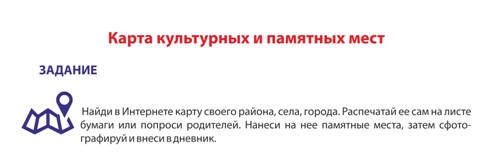 №Дата, форма посещения (очная или дистанционная)Посещение с родителями/групповое/индивидуальноеНазвание, место расположенияВпечатление Фотографии дистанционноиндивидуальноВиртуальная библиотека для детей.Сеть ИнтернетНа страницах данной виртуальной библиотеки можно прочитать много интересных произведений.Мне очень понравилась сказка французского писателя Шарля Перро « Золушка». Это поучительная сказка о доброй, красивой девочке, которая  несмотря на происки злой мачехи и сестер, оказалась на королевском балу, завоевала сердце принца и стала его женой…https://chitaemdetyam.com/№Дата, форма посещения (очная или дистанционная)Посещение с родителями/групповое/индивидуальноеНазвание, место расположенияВпечатление Фотографии дистанционноиндивидуальноТретьяковская галерея г. Москва В виртуальной Третьяковской галереи представлены картины выдающихся художников. Особенно понравились картины: « Три богатыря», « Золотая осень», « Девочка с персиками», « Опять двойка», « Снегурочка» и тд.https://gallerix.ru/album/GTG№Дата, форма посещения (очная или дистанционная)Посещение с родителями/групповое/индивидуальноеНазвание, место расположенияВпечатление Фотографии дистанционноиндивидуальноСпектакльЦирковой спектакль «Царевна Несмеяна»«Царевна-Несмеяна» — это яркая постановка, которая была создана по мотивам русской народной сказки. Невероятная история с райским садом, цыганами, ярмаркой женихов, живыми шахматами и замком колдуна. Шоу братьев Запашных запомнилось мне больше всего.https://www.ticketland.ru/landing/virtual-theatre/№Дата, форма посещения (очная или дистанционная)Посещение с родителями/групповое/индивидуальноеНазвание, место расположенияВпечатление Фотографии дистанционноиндивидуальноФильм « Домовой»Сеть интернетМне фильм очень понравился, это добрая фантастическая комедия. Понравился сюжет фильма и сами актеры ,особенно хорошо сыграла свою роль маленькая Алина.ivi.ru№Дата, форма посещения (очная или дистанционная)Посещение с родителями/групповое/индивидуальноеНазвание, место расположенияВпечатление Фотографии очнаягрупповаяС.Муни Ботлихского Района, памятник участникам ВОВ  в с.МуниПамятник участникам ВОВ расположен в центре моего родного села . Выполнен памятник в форме солдата, охраняющего Родину с оружием в руках. На памятнике написан поименный список участников ВОВ  из нашего села. Многие из них не вернулись, а из ветеранов уже никого не осталось в живых.Мы в с вою очередь не должны забывать о подвиге нашего народа.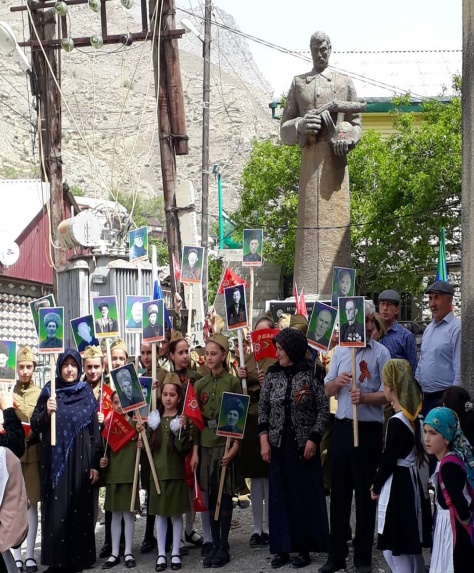 №Дата, форма посещения (очная или дистанционная)Посещение с родителями/групповое/индивидуальноеНазвание, место расположенияВпечатление Фотографии дистанционноиндивидуальноВиртуальный русский музей, сеть ИнтернетНа виртуальной экскурсии по Русскому государственному музею удалось познакомиться с работами русских художников, скульпторов и народными промыслами.Особенно понравились работы народного творчества, которые отличались красочностью  и были проникнуты историей. В целом мне очень понравилась экскурсия по Русскому музею.https://rusmuseumvrm.ru/№Дата, форма посещения (очная или дистанционная)Посещение с родителями/групповое/индивидуальноеНазвание, место расположенияВпечатление Фотографии очнаягрупповоеПреображенская крепость, с. Инхело Ботлихский районПреображенская крепость в Ботлихском Районе была построена в 1859 г.Крепость перекрывала единственную дорогу, проходившую по долине реки Андийское Койсу.На сегодняшний день крепость потихоньку разрушается ,но впечатления все же достаточно сильные – будто прикасаешься к истории.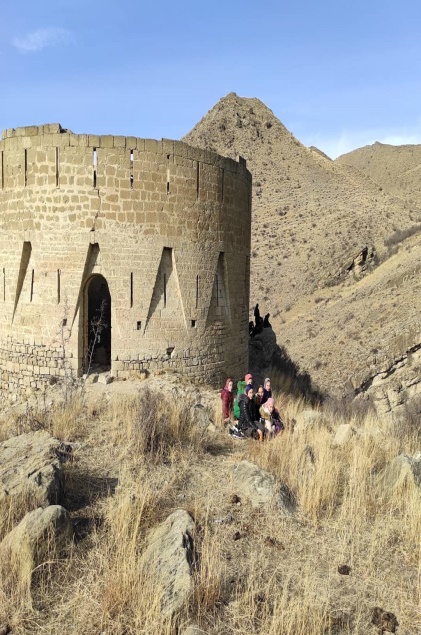 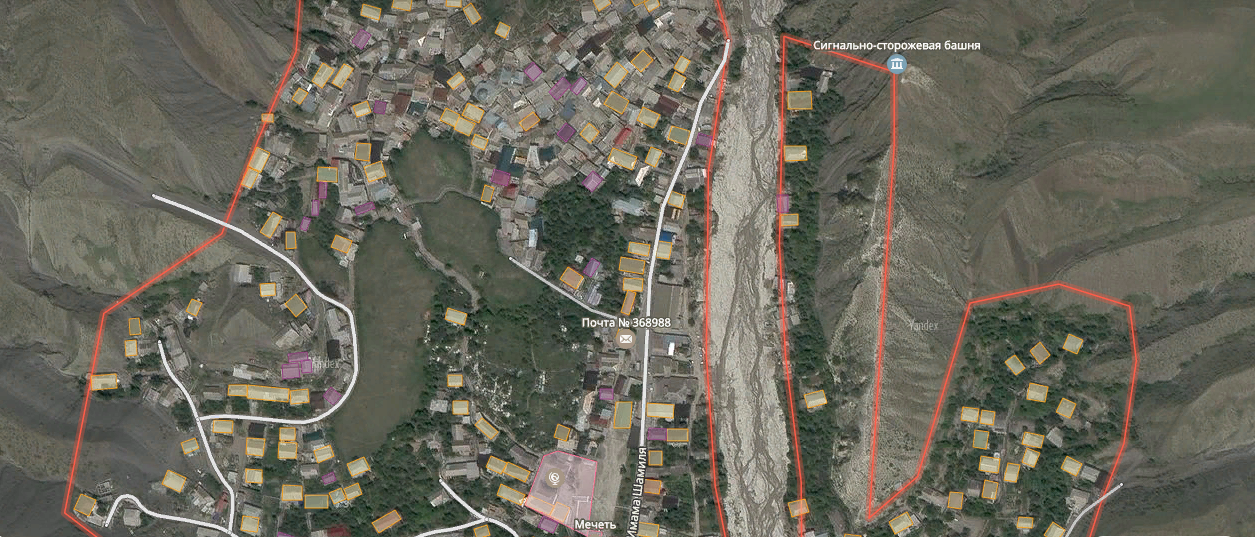 